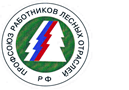 О Б Р А Щ Е Н И Е  ТРУДЯЩИХСЯ ЛЕСНЫХ ОТРАСЛЕЙ - ЧЛЕНОВ ПРОФЕССИОНАЛЬНОГО СОЮЗА РАБОТНИКОВ ЛЕСНЫХ ОТРАСЛЕЙ РОССИЙСКОЙ ФЕДЕРАЦИИ К ПРЕЗИДЕНТУ РОССИЙСКОЙ ФЕДЕРАЦИИ В.В.ПУТИНУ_____________________________________________________________________________Уважаемый Владимир Владимирович!Обращаемся к Вам в связи с тяжелой ситуацией в лесных отраслях экономики России, прежде всего – в лесном хозяйстве.Лесное хозяйство является сегодня самой низкооплачиваемой отраслью экономики России. Официальные статистические данные по обобщенной группировке видов экономической деятельности «сельское хозяйство, охота и лесное хозяйство» показывают среднемесячную заработную плату работников за сентябрь 2015г. в размере 20 831 руб. (что составляет 63% от средней зарплаты по экономике, которую также нельзя назвать достойной). Этот показатель приукрашивает реальное положение дел. Заработная плата трудящихся в организациях лесного хозяйства, подведомственных органам государственной власти субъектов РФ, составляет во многих регионах от 8 000 руб. до 15 000 руб. Это – номинал. Реальное содержание заработной платы постоянно обесценивается. В результате из отрасли уходят ценные, профессиональные кадры, а вместе с ними – возможности для развития. Постоянные реформы и реорганизации в структурах лесного хозяйства только усугубляют ситуацию. Укрепления экономики отрасли, улучшения положения трудящихся не происходит. Сохраняются проблемы лесных пожаров, незаконных рубок, губящих леса вредителей и болезней.Лесной кодекс Российской Федерации, принятый в 2006 году без учета мнения представителей отраслевой науки, общественности, профессиональных союзов, разбалансировал систему управления лесным хозяйством и создал предпосылки для возникновения такой ситуации. А проблемы лесного хозяйства неминуемо отражаются на деятельности лесопромышленного комплекса. В результате масштабный, стратегический сектор экономики страны реализует лишь часть своего потенциала. Вместе с тем, лесной сектор экономики России, учитывая уникальные по объемам и составу лесные ресурсы, научный и кадровый потенциал, является весьма перспективным, и при условии создания мощной системы управления способен внести существенно больший вклад в ВВП, создать сотни тысяч рабочих мест, обеспечить импортозамещение, способствовать реализации других социально-значимых программ, в том числе обеспечению граждан доступным жильем за счет развития деревянного домостроения. Мы убеждены, что главным шагом на пути к реальному развитию лесного сектора должно стать совершенствование системы управления лесным хозяйством и лесопромышленным комплексом. России, крупнейшей лесной державе, жизненно необходимо единое министерство лесного хозяйства и лесопромышленного комплекса, прямо подчиненное Председателю Правительства РФ, в котором будут сосредоточены все полномочия по координации, регулированию, нормотворчеству и стратегическому планированию в данной сфере и необходимые ресурсы для их реализации. Убедительно просим Вас, уважаемый Владимир Владимирович, принять решение о создании в структуре Правительства РФ самостоятельного единого органа управления лесным хозяйством и лесопромышленным комплексом.Приложение: подписные листы на _________ стр. П О Д П И С Н О Й   Л И С Т в поддержку обращения трудящихся лесных отраслей – членов Профсоюза работников лесных отраслей РФ к Президенту РФ В.В.Путину о необходимости создания в структуре Правительства РФ самостоятельного единого органа управления лесным хозяйством и лесопромышленным комплексом.№п/пФ.И.О.Подпись